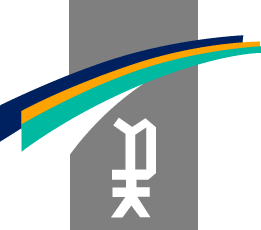 Nom de l’association : Si vous disposez d’un document propre à votre association, indiquant ces renseignements, vous pouvez le joindre à la place de cette matrice.* IMPORTANT : Dans le cadre du Règlement Général sur la Protection des Données, les courriels seront exploités à des fins de communication et conservés pour l’année 2023, par la ville de Péronne. Les personnes en fonction disposent, à tout moment, conformément à la loi 78-17 du 6 janvier 1978 de droits d’accès, de rectification ou de suppression de ces données, en nous contactant au 03 22 84 75 10 ou à l’adresse mail suivante : rgpd@ville-peronne.frComposition du BureauComposition du BureauComposition du BureauComposition du BureauComposition du BureauFonctionsNomsPrénomsTéléphonesCourriels*Président(e)Vice-président(e)Trésorier(e)Vice-trésorier(e)SecrétaireVice-secrétaire